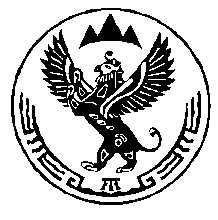 КОМИТЕТ ВЕТЕРИНАРИИ С ГОСВЕТИНСПЕКЦИЕЙРЕСПУБЛИКИ АЛТАЙП Р И К А З« 3 » августа 2018 года                                                                          № 223-Пг. Горно-АлтайскО внесении изменений в приложение к приказу от 12 марта 2015 года № 43-П «Об утверждении формы и сроков представления органами местного самоуправления в Республике Алтай отчетов о ходе осуществления отдельных государственных полномочий Республики Алтай по обустройству и содержанию мест утилизации биологических отходов»Внести изменения в приложение к приказу от 12 марта 2015 года № 43-П «Об утверждении формы и сроков представления органами местного самоуправления в Республике Алтай отчетов о ходе осуществления отдельных государственных полномочий Республики Алтай по обустройству и содержанию мест утилизации биологических отходов»:1) приложение № 2 «Отчет о ходе осуществления отдельных государственных полномочий Республики Алтай по содержанию мест утилизации биологических отходов»изложить в следующей редакции:«Отчет о ходе осуществления отдельных государственных полномочий Республики Алтайпо содержанию мест утилизации биологических отходовза ______________________ 20___ года(квартал, полугодие, 9 месяцев, год)(наименование муниципального образования в Республике Алтай)Глава Муниципального образования ________________________________________________/________________        (подпись)              (расшифровка подписи)МПНачальник финансового органаМуниципального образования ________________________________________/________________        (подпись)              (расшифровка подписи)Исполнитель _______________/________________/ ____________                                        (подпись)              (расшифровка подписи)           (телефон)«____» ____________20___ годаПредседатель Комитета                                                             А.П. Тодошев№ п/пНаименование мероприятий, услугОбъем субвенции, руб.Объем субвенции, руб.№ п/пНаименование мероприятий, услугс начала годат.ч. за последний кварталОбъем субвенции, полученной за отчетный период1.Место утилизации биологических отходов (населенный пункт)Место утилизации биологических отходов (населенный пункт)Место утилизации биологических отходов (населенный пункт)1.1Текущий ремонтА) ограждениеБ) навес…1.2Уборка территории (скос травы)1.3Расчистка подъездных путей1.4Обеспечение работников МО необходимым инвентарем и специализированной одеждой1.5 Итого затрат по содержанию места утилизации биологических отходов1.6Затраты на администрирование переданных государственных полномочий 1.7Всего затрат по содержанию места утилизации биологических отходов